Main CorrespondenceFacebook:I notice the latest excuse biffa is using for closing the paths is acts of vandalism on the site.

Several issues are obvious.

1/ the only basis on which Biffa got planning permission
Was public access to the landscaped site, and in the documents it clearly refers to “ public access”. We paid for this. It is our right, without which many of us would have opposed it.
Nowhere is right to closure given in the documents. Nor would it have been accepted if it had. If biffa need to upgrade security of installations to make it safe that is their problem!

2/ you cannot close all shops on the basis of some shoplifters , or shut down airlines because planes have been used as weapons. In short you cannot penalise the public for actions of a few vandals on the site.

3/ the gates and signs don’t keep bad guys out - indeed vandalism is more likely if perpetrators think there is nobody watching

4/ even the closure for COVID was unnecessary . It is a perfect to social distance , better than crowded pavements.

So council. Tell biffa to honour their contractual obligations to the give public access which was a condition of the permission they were granted, and they agreed to provide from 2015 in perpetuityAuthor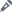 Croft Parish Council Hi XX, Thank you for your comments. We have contacted Biffa about the access to the site and are awaiting a response.Hi Rachel,I hope you are well. Please can you let me know if the Biffa paths are now reopened fully for residents to use?Many thanksSiobhan


Fwd: New Lane/ Smithy Lane corner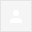 Morning Mike,Thank you for your intervention. A large suction vehicle and two guys were cleaning out the corner grid yesterday morning.I’ll check the result when we have another deluge which I’m sure won’t be far off.Thank you once more and stay safe,Here to help you or the village,Best wishes,
Begin forwarded message:From:  
Date: 24 August 2020 at 12:16:07 BST
To: Croft Council <croftparishcouncil@gmail.com>
Subject: Re:  New Lane/ Smithy Lane corner﻿Thank you Mike, If this needs a complaint letter to anyone at WBC I’m happy to write direct to them as a village resident, there are others on New Lane and Smithy Lane who are also complaining.Regards,
On 24 Aug 2020, at 11:20, Croft Council <croftparishcouncil@gmail.com> wrote:﻿
Hi 
I hope that you and yours are keeping well.
I reported this matter to WBC in Jan 2019 - to no avail.
I have submitted another request to WBC to get this resolved. Kind regardsOn Sat, 22 Aug 2020 at 16:20, > wrote:Mike, this doesn’t get better ! A lady with her babe in a pram was drenched when some thoughtless van driver turned left into New Lane and stayed her and the babe.
It is encroaching onto the path when there’s heavy rain. It does recede but can take a few days. If this water was to freeze in the winter a serious accident could occur.
Over to you for expert advice ??
If it needs putting on the Parish agenda then you have my permission to do so.226664: Land at Heath Lane, Warrington - INVASIVE PLANTS COMPLAINTDear Sirs, Thank you for your enquiry. Based on the photographic evidence provided, I am unable to confirm whether the land in question is the same location as was subject to the 2018/31959 planning application. However, I can confirm that where injurious or invasive plant species are present on private land, responsibility resides with the landowner to manage growth of the plants. It is not an offence for invasive/injurious plant species to be present on land in private ownership. Disputes between private landowners concerning invasive/injurious species are generally regarded as a civil matter. As you have alluded, the plants listed in your email are covered by The Weeds Act (1959) and where found to be present, an offence under the Act is likely to exist where listed species are allowed to spread onto neighbouring land. The Act places an emphasis on agricultural land, as listed species are primarily a risk to agriculture and livestock. The regulation of listed species under The Weeds Act (1959) is the remit of Natural England, who act on behalf of DEFRA. Further information on the control of plant species under The Weeds Act (1959) and how to make a complaint to Natural England can be found at the following link: https://www.gov.uk/guidance/stop-ragwort-and-other-harmful-weeds-from-spreading I trust this is of assistance. All the best,From: Environmental.Health
Sent: 26 August 2020 13:17
To:  warrington.gov.uk>
Subject: 226664: FW: Noxious weedsHi  For your attention Many thanksFrom: CouncillorContact
Sent: 26 August 2020 08:47
To: Environmental.Health <Environmental.Health@warrington.gov.uk>
Subject: alc fwd jwk FW: Noxious weedsGood morning, I am unsure who would provide a response to the query below. Can you take a look and advise if this is anything your team will look into. If not can you advise the best person/section to send to for a response? Regards,Contact Warringtonwarrington.gov.uk   |   @warringtonbc   |   facebook/warringtonbcFrom: Croft Council [mailto:croftparishcouncil@gmail.com]
Sent: 24 August 2020 11:17
To: CouncillorContact <councillorcontact@warrington.gov.uk>
Subject: Fwd: Noxious weedsHello, we have received complaints about a piece of land on Heath Lane that is overrun by weeds. Attached is a picture which shows this land in contrast to the neighbouring field.The complainant has stated that "Not only is this land an unsightly mess for the people living opposite and passers-by, but it may be in contravention of legislation designed to restrict the spread of invasive weeds. The legislation includes the Weeds Act 1959, the Environmental Protection Act 1990, and the Ragwort Control Act 2003. The restricted weeds include Ragwort, Dock, and types of Thistle as well as more invasive types."It is believed that there was a planning application 2018/31989 for the building of 8 houses on this land, which was withdrawn in May 2018.Kind Regards

Re: 15th September zoom meeting – re TravellersThanks MikeOne of the land owners close by let us know too Have a nice weekend On 27 Aug 2020, at 19:21, Croft Council <croftparishcouncil@gmail.com> wrote:﻿ Dear Mr. I just saw the travellers leaving at 1905.Kind regardsOn 27 Aug 2020, at 12:21,  > wrote:﻿ That’s great Mike thank you so much for chasing this up for us. I’ll inform the other residents right away of the updates, they will be happy to hear this. Have a nice weekend On 27 Aug 2020, at 12:07, Croft Council <croftparishcouncil@gmail.com> wrote:﻿Dear Mr.,I had not seen this as anything personal and am very happy to be able to assist you.I have spoken to the Traveller Liaison Officer again.
They have a police officer seconded to their team and the Traveller Liaison Officer is going to let him know that residents are anxious for the court order to be enforced soonest.The seconded police officer will not be in court this afternoon but will be asked to relay the message to those police officers who are involved.The Traveller Liaison Officer said that in normal circumstances the travellers will comply promptly with the court order. In the worst case they may drag their heels and delay departing until tomorrow, but the Traveller Liaison Officer was confident they will be gone before the weekend.Kind regardsOn Thu, 27 Aug 2020 at 11:41, > wrote:MikeI’d like to add that this isn’t a personal rant against your good self. I’m sure you understand where us Risley residents are coming from. I really appreciate you replying with the updates and it’s good to hear that the correct proceedings are taking place. Kind Regards On 27 Aug 2020, at 11:02, Croft Council <croftparishcouncil@gmail.com> wrote:﻿Dear Mr. The Liaison Officer told me a summons had been served - so the travellers are aware of their scheduled court appearance.Since my email to you, I have received this email comment from the Liaison Officer."Thanks for your call just now.  As we discussed, the group encamped at Silver Lane are due in court this afternoon so we are optimistic that they will have left by the weekend." If they don't leave, the Police are responsible for enforcement. I am afraid I don't know their level of preparedness to act.Kind regardsOn Thu, 27 Aug 2020 at 10:52, > wrote:Thanks MikeCan I ask if the liaison officer has made them aware of the scheduled 2pm meeting today? Because if they aren’t then they won’t move on  and will drag this out until next week as the council won’t be available on the bank holiday. They must plan this because it happens every year.  I would like to know if the police are on standby to evict this afternoon or any contact has been made so they are aware that they have a duty to perform later today if they don’t move on.
Kind regards On 27 Aug 2020, at 09:59, Croft Council <croftparishcouncil@gmail.com> wrote:﻿Dear Mr.I have just spoken to a member of the Traveller Liaison Team.In brief, that Team visited the encampment as soon as it arrived.The team's job is to assess the welfare needs of the travellers and to determine if there is a good reason - such as an essential hospital visit - for the travellers to have encamped.If not, notice to leave can be served.That process was completed and notice served.As the travellers have not respected that notice, they have been issued with a court summons.The hearing is scheduled for 2pm today.In the experience of the Traveller Liaison Team, the travellers normally leave before the scheduled court appearance.If they do not, the Police enforce the ruling.

Croft Parish Council has no legal role in this matter. The responsibility falls on Warrington Borough Council.At Councillor Partington's suggestion, I invited the Traveller Liaison Team to be represented at the next Parish Council meeting so as to address Croft's residents' concerns.That request is being forwarded to the Team Manager who would normally attend meetings. It is known that she will be on leave that week so, unless a substitute is nominated, I suggested that attendance could be deferred until the October Parish Council meeting.I will keep you informed about the Traveller Team's attendance.Kind regardsOn Thu, 27 Aug 2020 at 08:22, > wrote:ThanksWhat are you doing about the travellers ignoring the warrant they we’re served to leave last Friday? We have had some concerning activity in this area since they arrived. We would like Croft parish council to enforce the eviction notice. They will be here for at least another week due to the bank holiday, this happens every single year now so it’s not as if you aren’t aware of it. Please enforce the notice, you have the law on your side, otherwise what is the point of getting an eviction warrant if you don’t see it through. We get the feeling that because it doesn’t effect many Croft residents you just ignore it. Regards On 26 Aug 2020, at 11:40, Croft Council <croftparishcouncil@gmail.com> wrote:﻿Dear Mr. Thank you for your email.The meeting is scheduled to take place, using Zoom, on 15 September starting at 7.30pm.
The meeting will only be set up on Zoom much nearer the date, so please monitor the Parish Council's website (the address is shown below) for the joining codes. In the meantime, if there is an issue you would like to raise about the travellers on Silver Lane, please feel free to let me know. Alternatively, you may wish to contact the Chair of the Parish Council, Councillor Norman Partington, whose email address isnormanpartington@gmail.comKind regardsOn Tue, 25 Aug 2020 at 13:47, > wrote:Hi
Myself and a number of Risley residents would like to join the zoom meeting you have arranged on the 15th September regarding the traveller situation on Silver Lane.
Can you please confirm that this is possible and send a link over for the upcoming meeting
Kind Regards


FW: Planning - Sandsfield Cottage, off Dam Lane / Millhouse Lane, CroftDear Mr Pope Further to your enquiry I can advise as follows. The structure that has been constructed is to be used for the keeping of hens and goats. Having viewed the structure and due to its location it would appear that to date planning permission is not required as it does not exceed the limitations of the permitted development allowance for this type of structure. Similarly planning permission is not required for the hardstanding in this location. I hope the above assists. Kind regardsRe: Walk guides ad in warr guardianHi Thank you for your email, unfortunately the Guardian posted an incorrect link to the website, the correct one ishttps://croftparishcheshire.org.uk/local-walks/Enjoy!On Tue, 11 Aug 2020 at 15:21, Could you send me the above offered guides please.  I did try your website but the walks article had been removed.Thank you....Re: Walks around CroftHi Susan,Thank you for your email. The Parish Council does not maintain the public footpaths in the area, they are managed by Warrington Borough Council rights of way, we have reported issues to them fairly recently however it is possible that there are some that may have gone unreported. If you have details of specific locations (and any supporting photos if you have them) then please feel free to send them to us and we will pass them over to hopefully get resolved soon.Many thanksHi
I have read the article in the Warrington Guardian about walks around the Croft area.
I am a keen walker, and have done several walks around the Croft area, beautiful open countryside on our doorstep. However I am disappointed to find several of the marked paths completely overgrown and impassable, some wooden stiles rotting away and wobbling dangerously.
I understand it is a very difficult year to try to be maintaining pathways and stiles, hopefully they can be maintained in the near future.

Regards

Christmas TreesGood afternoon,Christmas is fast approaching and as I’m sure you will agree, a Christmas tree adorned in lights can really raise spirits within the community. WBC undertake this service under a cost recovery basis only, any saving that can be made is passed back to you the customer. The greater the sign up in numbers, the lower the cost (please see below). Cost guide below for locations which already have a tree socket in place, all cost are excluding VAT: Additional to the total cost above there is a delivery charge from the tree supplier, this charge will be commensurate to the request received. Eg if one tree request is received the delivery fee is £840 per tree, if six tree requests are received the delivery fee will be £140 per tree. Where required we can install a tree socket which holds the Christmas tree in situ, this depends on location and services within the ground. Starting cost for socket install is £643.60 ex VAT.The cost stated does not include the install of lights.
Once I have received a full list of requests, I will send out a definitive figure to each customer.If you require any further information please do not hesitate to contact me or my colleague  RegardsRe: Mustard LaneDear Mr. Thank you for your email which raises issues that are of constant concern to the Parish Council.In terms of what the Parish Council does about speeding motorists, that matter has been raised regularly with the Cheshire Constabulary. 
They advise that they can only place speed traps in designated areas and that their attendance has found little evidence of excessive speeds.They do acknowledge that having to position themselves in a safe position in high visibility jackets does give motorists some warning of their presence and might well influence driver behaviour for the limited time that the police are on site.From Parish Council funds, four speed activated road signs have been purchased and installed. Those signs are being supplemented by two further signs, purchased by the Parish Council, that are to be positioned on Heath Lane. The location of the signs has been agreed with the Warrington Borough Council's collision investigation officer.
The latest signs will have greater functionality that earlier models. They will record vehicular volume and speed. This data can be passed to the Cheshire Constabulary so that they can position speed traps at high risk times.The problem of hedges and undergrowth blocking the footpaths has been raised repeatedly with the borough council and, where the land owner is known, directly with the farmer.On 25th June this year, the Chief Executive of Warrington Borough Council advised that he has asked for an 'urgent review' of the matter.Regarding the farmers, in the past I have been told by them that, although nesting season has finished, harvesting has not and that they can only turn their attention to maintenance matters when the crops have been brought in.Parking on Lady Lane has been brought to the attention of both Cheshire Constabulary (with photographs supplied to them) and Warrington Borough Council.The hazards associated with the parking near the kennels have been explained to them.
The Parish Council will continue to seek resolution of these problems with the relevant authorities.Kind regardsOn Tue, 4 Aug 2020 at 15:05, Hi,I would like to know what is being done about the speed of traffic through Croft village and surrounding lanes ie Lady Lane, Heath Lane, Mustard Lane ,Kenyon Lane, all vehicles use these lanes like racing tracks , there are cars vans motorbikes going past my house on Mustard Lane at up to twice the 30 mph speed limit, we need either a speed camera or traffick bumps to slow down all vehicles, I clocked a tractor with trailer doing over 42 mph last week going past the zebra crossing at the front of St Lewis school.Also again the hedges are a mess and are are obstucting the pavements and traffic signes, all birds have now finished nesting so there is no excuse from farmers other than it costs them money to have them cut, Ithese are just on Mustard lane hiding the speed sign and red route signs.I can let you have more pics of Lady lane where you cant walk on one side because of the overgrown hedges and cars parked at the front of John Fenneys on dog selling days , I have lived in Croft for over forty years now and it gets worse every year.Your comments are welcome.RegardsQuote for Painting at Croft Playing Field.

Hi Tony,Please will you let me know if you intend to provide a quote. If you do, please let me have the quote as soon as possible.Kind regards﻿Hi TonyThe Parish  Council will be pleased if you could quote for undertaking the painting work at the Playing Field. That would include all the play items' metal and wooden surfaces (including undersides wherever attention is needed) as well as the seats in the Playing Field. There are metal frame benches with wooden slats and benches that are all metal.The work would involve preparing all surfaces; cleaning off all defective paintwork1 coat of primer 2 coats of Johnston's steel and cladding finishTo the woodwork, 2 coats of Saddolin extra.I look forward to hearing from you.Kind regardsRe: Smithy Brow - Gully Cleaning – 105313 - gulley causing floodingHi Nick,
I hope that you enjoyed your leave.Even though you arranged for the gutters to be swept, the blocked gully outside Talisman House is not allowing water to enter the drains.Small rain falls result in water accumulation at this spot. Given that the underground drain is free from obstruction means that a clear gulley would allow the that water to escape, even if only slowly. I hope that you will be able to arrange for a regular and frequent gully-emptying schedule to be introduced.Hi Nick,Thanks for that update.The slow running drain is part of the problem, but I suspect it is not the most important aspect.The gulley outside Talisman House is blocked and not allowing even normal rain into the drain. Pedestrians and residents are therefore at risk of being splashed (in the worst conditions totally soaked) due to traffic going through the large puddles forming at the road's low points during / following any spell of inclement weather. The matter is made worse because water accumulates on a blind bend and drivers will be unaware of the puddles and pedestrians before it is too late.To show the blocked gulley problem I have attached a photo in which standing water can be seen even in relatively dry conditions.I think that for this particular area, which I would imagine the borough council knows is a problem, the gulley cleaning schedule should be far more frequent than once each year.
Please will you request that the gullies are cleaned on a regular and more frequent basis.Kind regardsOn Wed, 29 Jul 2020 at 14:54, Iddon, Nick <niddon@warrington.gov.uk> wrote:Dear MikeWith regard to the gullies on Smithy Brow.The gullies on Smithy Brow are now only cleaned once a year, they are next due to be done in January 2021.The issue on the bend is not due to a gully just needing to be cleaned it is a historic issue with the drains being very slow running at this location.The situation is not helped by the detritus coming off the fields when farm vehicles are going about their daily business, obviously any mud and vegetation from their wheels falls on the road and gets carried along the channel lines which culminate on the bends which is the geographic low point, hence cockshot brook running along there.When the road was closed by United Utilities in the village last year we were able to do extensive investigation works along the section from Dam Lane to the edge of the village.  We found no blockages just a very slow running system.I recently had the road swept around the bends so this should help reduce the standing water during very heavy rainfall.I hope this clarifies the matter for you.If you have any further questions please don’t hesitate in contacting me.RegardsNikHi Jo,Please will you ask the Highways Team to let me know the outcome of their inspection.Kind regardsOn Tue, 14 Jul 2020 at 10:07, CouncillorContact <councillorcontact@warrington.gov.uk> wrote:Good morning, Thank you for contacting Warrington Borough Council. The information provided in your report has been submitted to our highways team. A member of the team will investigate the report within 10 working days. Any necessary work which meets our intervention levels will be programmed following this inspection. 
All works will be prioritised and in some cases may take several weeks to complete. The case reference number is CRM933247. If you need to contact us again regarding this issue please quote this number. Kind regards, JoFrom: Croft Council [mailto:croftparishcouncil@gmail.com]
Sent: 13 July 2020 10:21
To: CouncillorContact <councillorcontact@warrington.gov.uk>
Subject: Blocked road gulley causing floodingThe Parish Council has received complaints that the gulley outside Talisman House on Smithy Brow, Croft is blocked and not allowing water into the drains.Other nearby gulleys also seem to be blocked.This is causing a problem for pedestrians who can be soaked by vehicles approaching Croft at that blind bend, and for the householder whose white, boundary wall is splattered with dirty water whenever the water accumulates.Please will you arrange for the gullies in that area particularly, but also in other areas of the Parish to be cleaned.Kind regardsRE: Use of off-road tracks by motorbikesThank you for your email of 28 July, Mike. I will look into this to see if a barrier can be justified at this location. I will let you know as soon as I have arranged a visit. Kind regards,From: Croft Council [mailto:croftparishcouncil@gmail.com]
Sent: 28 July 2020 12:53
To: Bartley, Stephen <stephen.bartley@warrington.gov.uk>
Subject: Fwd: Use of off-road tracks by motorbikesHi Stephen,Here is the map that I sent to WBC in April with a proposed location for a barrier.Residents think that it would be a good place to impede the motorcycles' progress.Kind regardsRE: 224476 Sandy Brow LaneHi Mike I am well thanks, hope you are well too. I am in the process of sourcing some new signage which is smaller and more versatile than the previous signage we have used, and this may allow for it to be put up in more locations where there is not a lot of street furniture such as Sandy Brow Lane. The problem with the smaller signs is that although they can be put up more easily the text is not as clear, but I am looking to resolve this and order some new signs shortly. When received I shall ask the officer to a put up a sign in this location. Thanks. Regards   From: Croft Council [mailto:croftparishcouncil@gmail.com]
Sent: 27 July 2020 10:01
To: Lewis, Jason <jlewis@warrington.gov.uk>
Subject: Re: 224476 Sandy Brow LaneHi Jason, I hope you are well.The issue of  fly tipping and the lack of  signage on Sandy Brow Lane was raised again at the recent Parish Council meeting.
Please will you ask your colleague to let me know how their investigations are progressing. Kind regardsOn Tue, 23 Jun 2020 at 18:12, Lewis, Jason <jlewis@warrington.gov.uk> wrote:Hi Mike Thanks for your recent email. I have requested that an officer review the request for signage and the frequency and type of incidents in the vicinity of Sandy Brow Lane. As you are know thousands of fly tipping incidents occur across the borough each year and it is not possible to erect signage in connection with every location, and sometimes the absence of street furniture or adequate visibility restricts what can be done, but where it is considered to be practical and of benefit in locations with high frequency of incidents this may an option. I shall ask the officer to get back to you. Thanks. RegardsMemorial HallHi Julie,I hope that you are keeping well.The Parish Council is keen to restart its public meetings at the Memorial Hall.The next meeting is scheduled for Tuesday, September 15.Before it can commit to that date, the Parish Council needs to know the following in light of the coronavirus.
Have you any restrictions / conditions in place for users of the Small Hall?What are the cleaning arrangements for the Small Hall before and after an event / meeting, including the tables and chairs? What are the dimensions of the Small Hall (width, length)?
What is the attendance capacity of the Small Hall?
Is hand gel provided at the entrance / exit points?Are the toilet facilities open for use?Will there be other users of the Memorial Hall on that evening?  (This would be important for meet / greet / queuing arrangements)When contact details of attendees have been collated, do they need to be shared with the Memorial Hall? Is the Memorial Hall GDPR compliant?
What is the position about  the wearing of facemasks?We will try to keep up-to-date with the changing regulations associated with the coronavirus and would be grateful if you will keep us informed of any changes to your replies that arise.Kind regards

Hi.The room measures 7.6m x 9.6m. We would need to re adjust your room layout to allow social distance between chairs. We should still beable to fit about 14 guest chairs using the whole floor space. We have wall mounted hand sanitiser as you enter the small hall for your use however we do encourage guests to bring their own too.Signs are on the toilets allowing only one person in at a time.The kitchens are currently closed.Large hall is normally bowls once they resume back to the hall.We do not need a list of attendees but if you are informed of any cases we would then need to be informed and act accordingly.Face masks are not compulsory- personal preference unless government guidance changes.GDPR - not sure about this- maybe ask Carol.Hope this helps .Quote for resurfacing Play Area.

Approximate Surface Dimensions for quote purposesHi Chris,Attached is a spreadsheet showing the measurements for the surfaces that the Parish Council would like covering /repairing with Gummibond. The measurements are approximate but they are slightly  more generous as opposed to bare minimum.I have taken photos of the surfaces in question and will send them to you in separate emails. The photos will be in the sequence that the areas are shown on the spreadsheet.As a point of clarity, it is anticipated that recovering work on item 4 - the small slide, would not include the area under the bars which are in the foreground of the photo.Please will you let me have your quote which should be excluding VAT but including all other costs associated with the work.ThanksHi Chris,The matter was discussed at yesterday evening's Parish Council meeting.The Parish Council would like to invite your company to quote for surfacing works at its Playing Field.
The works would be of two parts.One would be an overlay of Gummibond on an existing soft pour surface.The other part, if it is feasible, would be remedying, with Gummibond,  shrinkage or patches on the existing soft pour.
The Parish Council thought it would be best if you can inspect the site before submitting a quote.I look forward to hearing from you soon.Kind regardsQuote for painting at Playing FieldFrom HAGSI hope you are well? Apologies for the delay. Having spoken with our engineer we wouldn’t be able to repair the slide in its current condition as we would not be happy a welding job would take. On this occasion we will be declining to quote for this. We can however quote for new equipment to replace this if required.
To HAGS										13 AugHi Please will you let me know if HAGS intends to provide a quote. If they do, please let me have the quote as soon as possible.Kind regardsHi Thanks for the report which was considered at last evening's Parish Council meeting.The Parish  Council will be pleased if you could quote for undertaking the painting work at the Playing Field. That would include all the play items' metal and wooden surfaces (including undersides where you have highlighted need for attention) as well as the 7 seats in the Playing Field. There are mainly metal frames with wooden slats, but there are 3 that are all metal.The work would involve preparing all surfaces;cleaning off all defective paintwork1 coat of primer 2 coats of Johnston's steel and cladding finishTo the woodwork, 2 coats of Saddolin extra.I look forward to hearing from you.Kind regardsPlaying Field Trees.Hi Denise, The above was discussed at yesterday's Parish Council meeting.Councillors agreed that an arborolist should examine and report on the trees' health and condition on a rolling 18 month cycle starting as soon as possible.That gives the chance for the trees to be examined when in full leaf and when not in leaf.
I recently asked David to commission the work, so hopefully it will be undertaken soon.When the arborist is on site, please will you ask that they pay particular attention to the Playing Field trees close to 7, Smithy Brow. That property is next to the Field.The neighbour has advised that the trees are keeping a considerable amount of light from their garden and wonder if anything can be done to improve the situation.I know that I have asked you to arrange for the lower branches of the trees overhanging the Playground's 'zip wire' to be removed. An independent safety inspection had highlighted that overhang as a matter of concern.At the same time as that work is being undertaken, please will you arrange for the lower branches on one of the trees near 7, Smithy Brow to be removed as they are touching that property's roof
I shall be very grateful if you will have that tree surgery done as soon as possible.Kind regards
Re: Gerard RoadHi Jan,Here is the issue we were talking about yesterday afternoon.Kind regardsMikeMr. M. Pope
Clerk & Responsible Financial Officer
Croft Parish CouncilTelephone; 07426894026Website: croftparishcheshire.org.uk
twitter: @croftparish
On Mon, 1 Jun 2020 at 14:11, Davidson, Councillor Jan <CllrJan.Davidson@warrington.gov.uk> wrote:Hi  Mike I've contacted Ian Iddon regarding concerns of the P.C and public. I'll keep you udated. Kind Regards Jan Davidson -------- Original message --------From: Croft Council <croftparishcouncil@gmail.com>Date: 01/06/2020 08:52 (GMT+00:00)To: "Davidson, Councillor Jan" <CllrJan.Davidson@warrington.gov.uk>Subject: Fwd: Gerard RoadDear Jan,I hope that you are keeping well and safe.Please see below a matter that has been raised with Parish Councillors on a number of occasions.I have been in touch with United Utilities and they are satisfied that this is not an issue for them.
The borough council's assessment is set out in the emails from Mr. Iddon.
Parish Councillors shall be grateful if you will raise this matter with the borough council as it is viewed as an important matter by the Parish Council and residents.Kind regardsMikeMr. M. Pope
Clerk & Responsible Financial Officer
Croft Parish CouncilTelephone; 07426894026Website: croftparishcheshire.org.uk
twitter: @croftparishMikeThe situation has not changed so proceed as you feel you need to.On the point of it freezing, as it is on the road pedestrians would not be put at risk and as it is such an isolated area on a straight bit of a 20mph road which has street lighting the risk is very low.RegardsNikFrom: Croft Council [mailto:croftparishcouncil@gmail.com]
Sent: 21 May 2020 10:37
To:  niddon@warrington.gov.uk>
Subject: Re: Gerard RoadHi Nick,At our Parish Council meeting on 19 May, Councillors advised that residents have again raised the above issue.
I reminded Councillors of your response.
Councillors advised that while this water is of minor concern during the warm weather, residents have complained that they, as pedestrians, are put at risk when freezing conditions are prevalent.
Members have asked me to raise the matter with you once again. Their intention is to involve Ward Councillors if your assessment of the situation has not changed. Please let me know.Kind regardsOn Thu, 6 Feb 2020 at 13:32, Iddon, Nick <niddon@warrington.gov.uk> wrote:MikeI am aware of this issue but unfortunately it is not clear where the water is coming from.The resident told me it was from when the Gas did a renewal scheme at the location and they damaged the main but we have no record of any Gas works at this location.It might be something to do with the surface water system and the gullies which are WBC’s responsibility but there is water there even in dry weather which suggests it is nothing to do with this system.It requires further investigations but as the road is a class 4 road, the water is only a small amount, there is no flooding to property and no safety concern for highway users it is a very low priority.As you are aware we have to prioritise resources according to this criteria so it is on the list but unfortunately other higher priority jobs keep jumping ahead of it.The resident has suggested that when any carriageway defects are repaired we could just dig a bit deeper to investigate but unfortunately it is not that simple, digging in the road is different to repairing a surface defect and costs significantly more.I will continue to monitor the situation and if you have any further questions or concerns please don’t hesitate in contacting me.RegardsMon, 7 Sep, 10:53 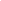 InboxxFri, 4 Sep, 09:43 (3 days ago)InboxxTue, 1 Sep, 16:21 (6 days ago)Inboxx27 Aug 2020, 20:36 (11 days ago)Inboxx4 Sep 2020, 10:56 (3 days ago)10:58 (51 minutes ago)Tue, 11 Aug, 11:32 (1 day ago)InboxxTue, 4 Aug, 14:33 (6 days ago)Cost per treeFencing and timber cost per treeInstall costRemoval costTOTAL NET COSTCost per 25 ft tree£1,115.00£167.40£185£185£1652.40Cost per 29 ft tree£1,270.00£167.40£185£185£1807.40Thu, 6 Aug, 11:00 (4 days ago)Thu, 30 Jul, 12:43 (11 days ago)Mon, 24 Aug, 3 Aug 2020, 10:06 (7 days ago)Wed, 29 Jul, 11:32 (12 days ago)InboxxFri, 31 Jul, 14:47 (10 days ago)InboxxThu, 30 Jul, 13:00 (11 days ago)Wed, 22 Jul, 10:2723 Jul 2020, 18:45Wed, 22 Jul, 09:25Wed, 22 Jul, 09:10Wed, 22 Jul, 08:43Wed, 22 Jul, 08:25